HILLY FIELDS FOOTBALL CLUBSEASON 17: 1983-84FIRST TEAM:BECKENHAM LEAGUE:P	W	D	L	F	A	Pts	PosDivision 1			16	 4	3	 9	24	 4	11	6thBeckenham League Cup	 7	 5	1	 1	23	17 FINALBeckenham Hospital Cup	 1	 0	0	 1	 2	 4Christchurch Cup		 2	 1	0	 1	 4	11Friendly				 7	 3	1	 3	18	24TOTAL				33	13	5	15	71	100Apps Gls					Apps GlsSteve Banks		27	 0	John McGilvray		26	 2Vic Banton		 2	 0	Kevin Mitchell		 1	 0Geoff Beeson		 9	 0	Pat Mulligan		 2	 0Paul Cowdrey		 7	 0	Jim Murphy		 1	 0Steve Davis		 2	 1	Dave Norman		26	24Herbie Farraday	 1	 0	John O'Regan		14	 4Terry Felvus		15	 0	Steve Reeves		 2	 0Jim Flood			29	 0	Charlie Shoppee	23	 0Dave Ford			25	 5	Albert St Clair	 8	 4Steve Ford		23	12	Rick Symes		 1	 0Keith Foster		10	 1	Andy Tipping		19	 1Tim Fuller		 1	 0	Mario Vaz			 1	 0Larry Garnham		19	 1	Winston Vaz		 1	 0Billy Green		 1	 0	Colin Walker		 5	 1Eddie Hicken		 1	 0	Allen Webber		 1	 0Malcolm Hill		 2	 0	Nick Woolhouse		 2	 0Graham Hooker		 1	 1	Dave Wright		 4	 1Mike Jefferys		 9	 2	Chris Yusuf		30	 8Steve Jordan		16	 2	OG					 1L-R Back: Jim Flood, Chris Yusuf, Andy Tipping, Steve Reeves, Dave Ford, Herbie Farraday, Keith Foster L-R Front: Mike Jeffereys, Paul Cowdrey, Charlie Shoppee, John McGilvray, John O'Regan, Dave Wright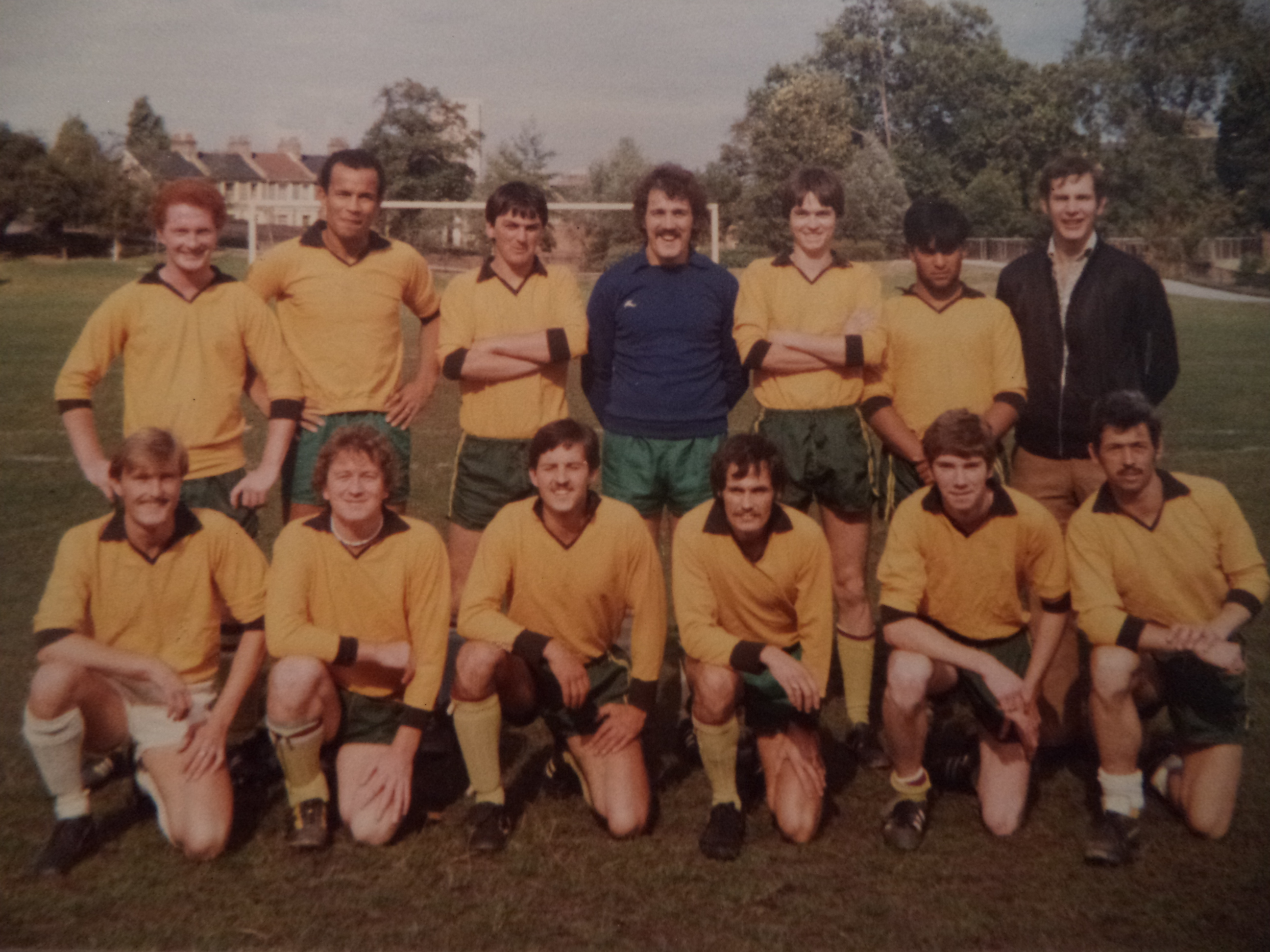 